Dobra forma (dobraforma.ku.edu) Module 30.2 Завдання 2 Transcript Діти співали просто чудово!Так, він добре малює.Не дуже. Ми довго чекали на їжу, замовили шашлики, а вони були несмачні.О, я так класно відпочила!Сплю погано, але температура вже нормальна.Коштував дорого, але я такий давно хотіла мати. This work is licensed under a  
Creative Commons Attribution-NonCommercial 4.0 International License. 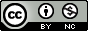 